SOLICITUD DE REGISTRO DE MARCA O NOMBRE COMERCIALAnexo I. Representación Gráfica de la MarcaInserte en el recuadro una representación gráfica de la marca que contenga todos sus elementos gráficos *Solo para marcas figurativas*Ejemplo de representación gráfica de la marca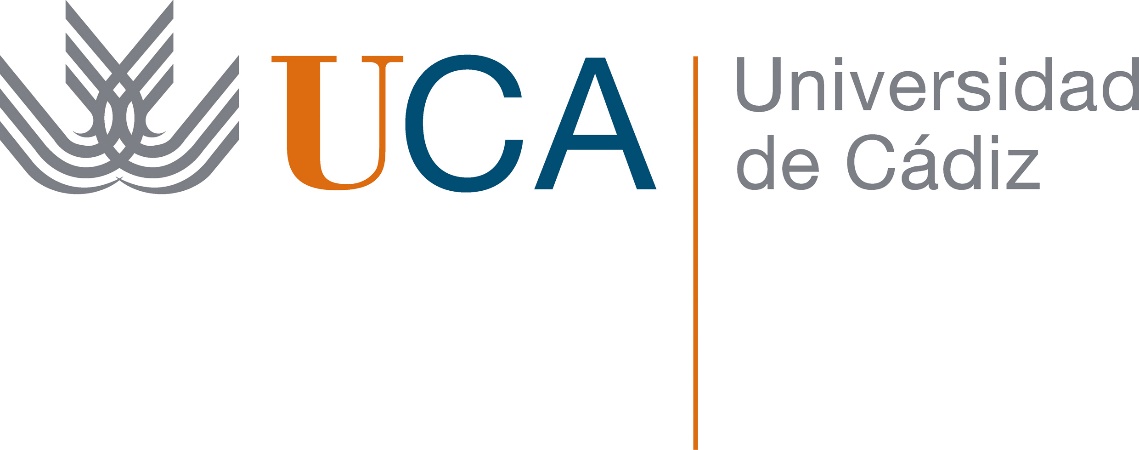 